28.05.2021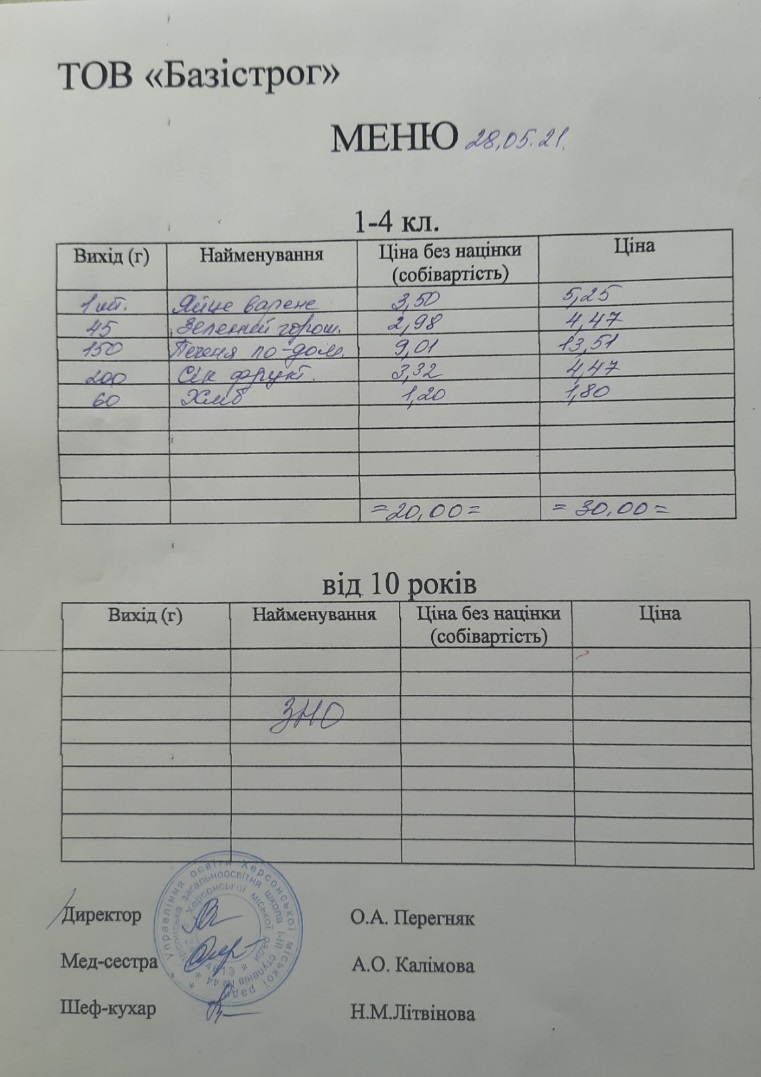 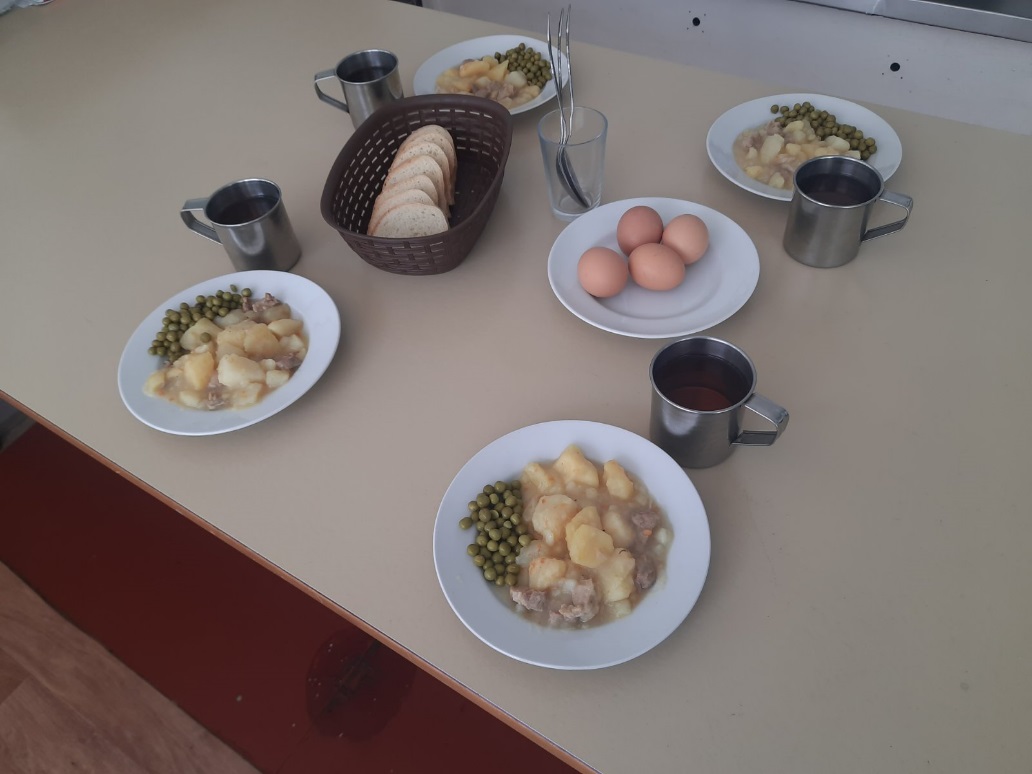 27.05.2021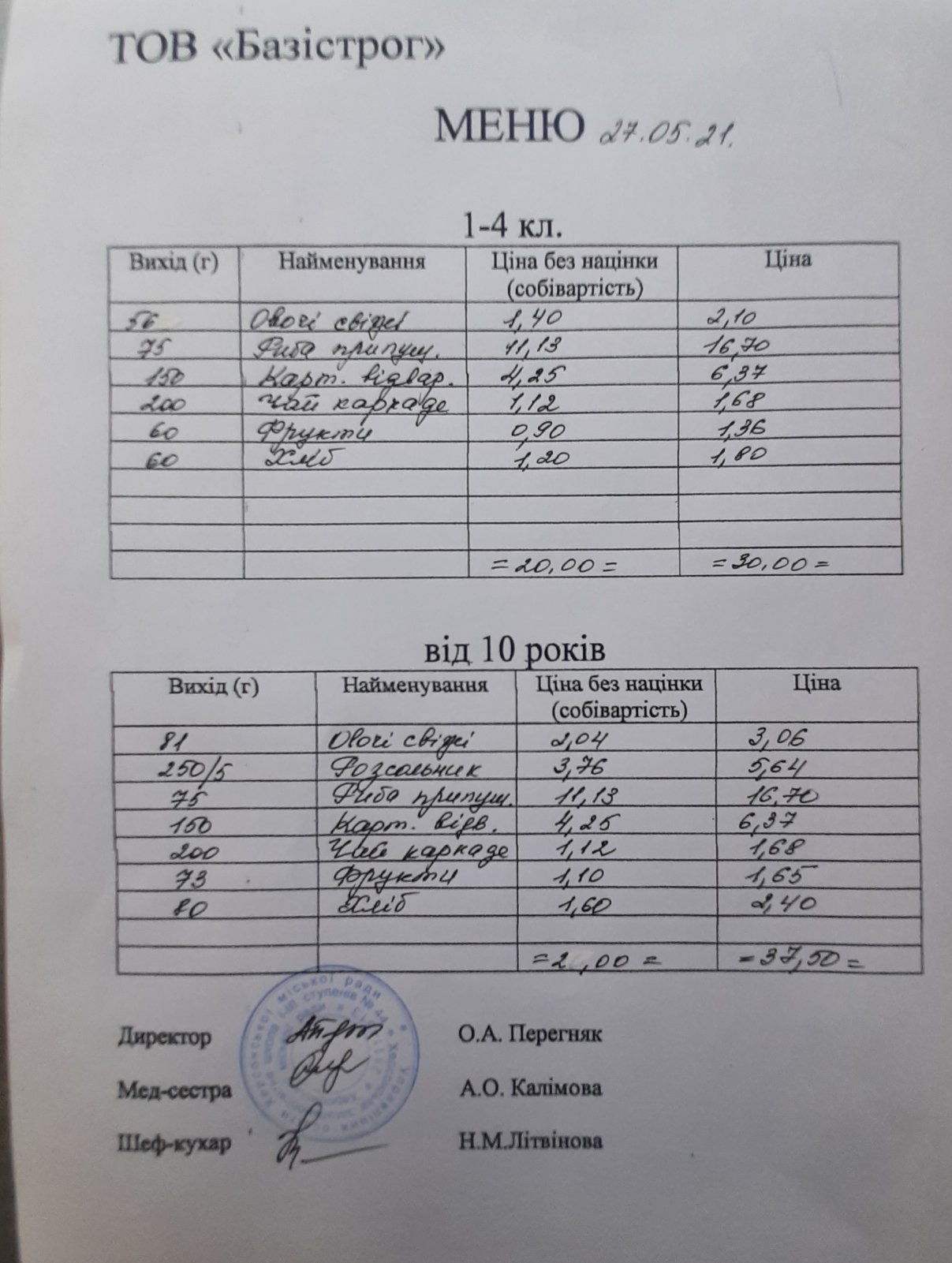 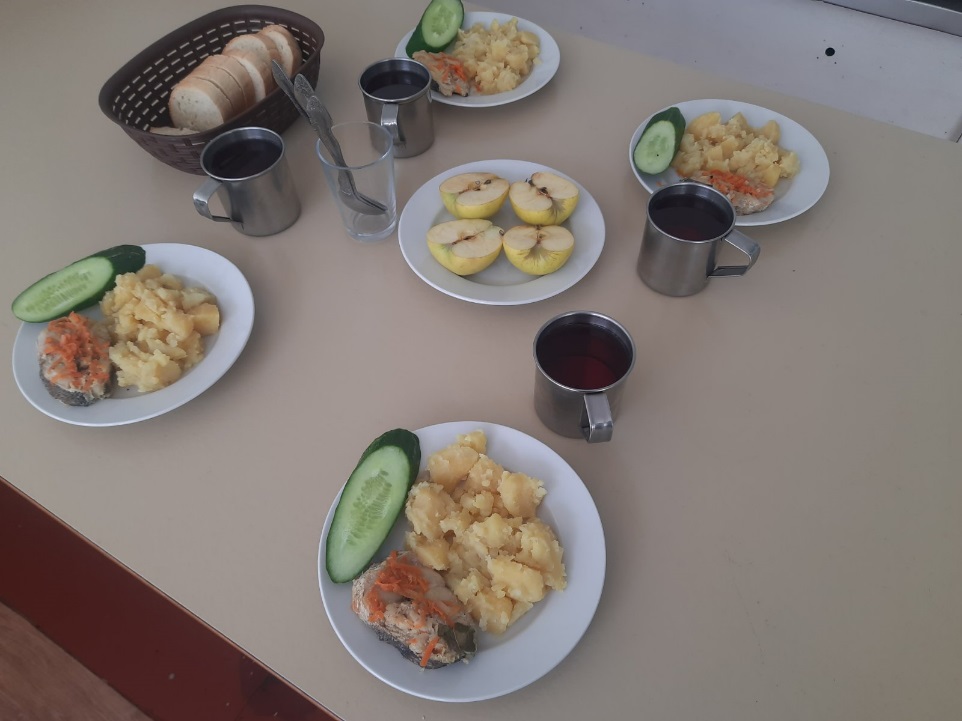 26.05.2021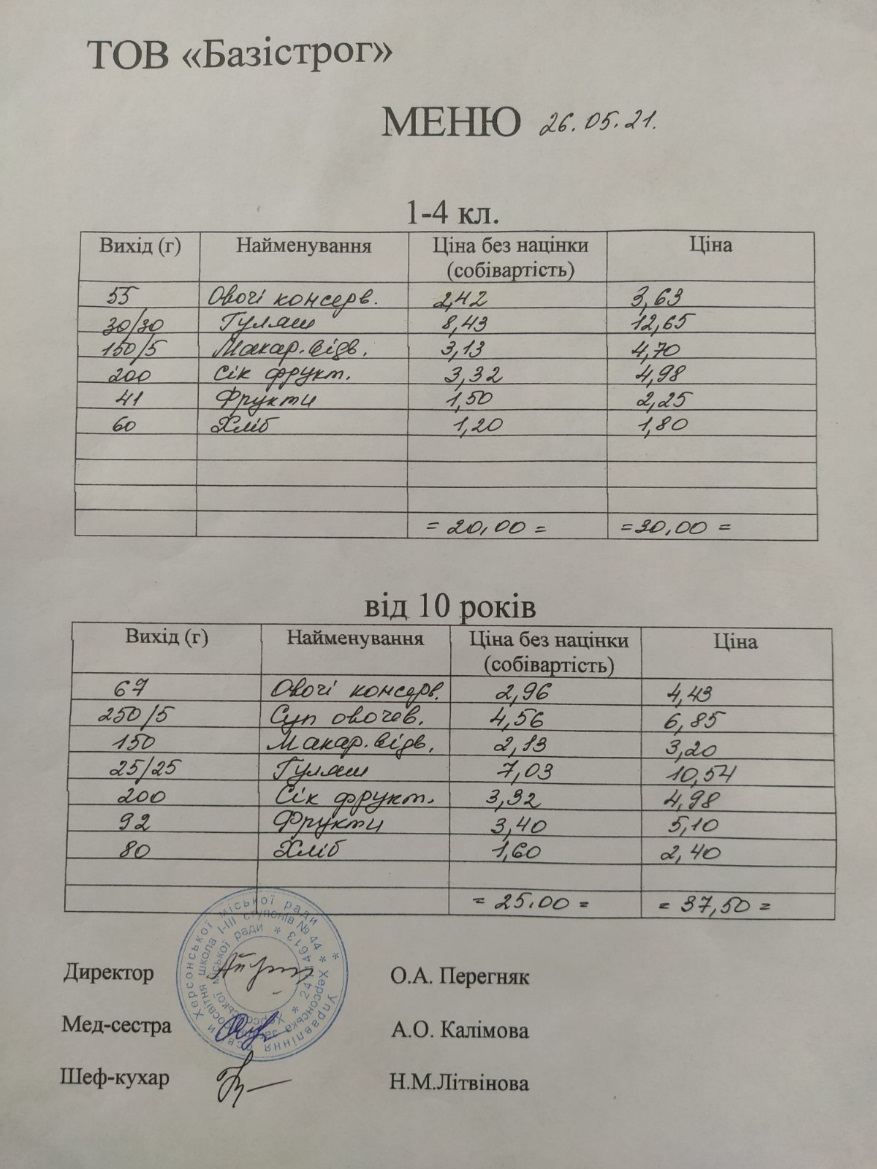 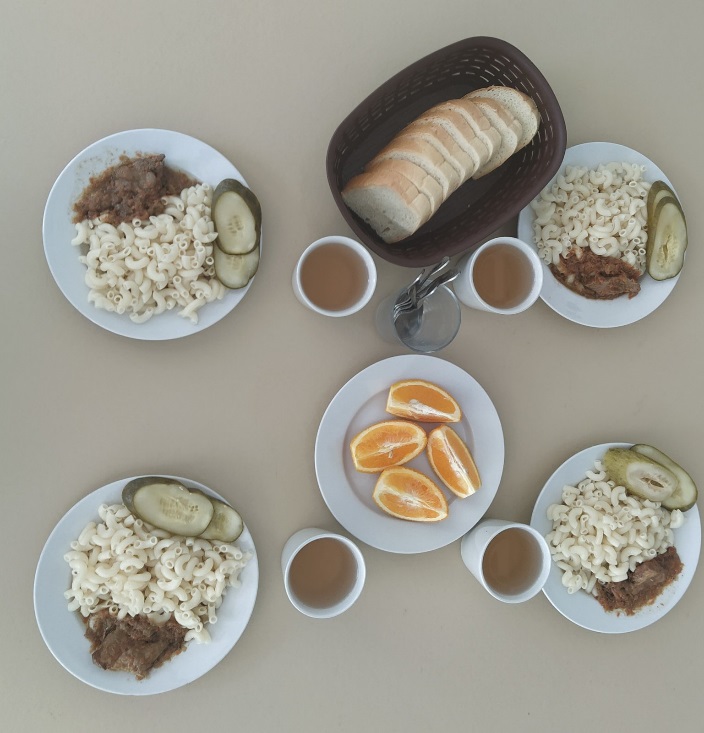 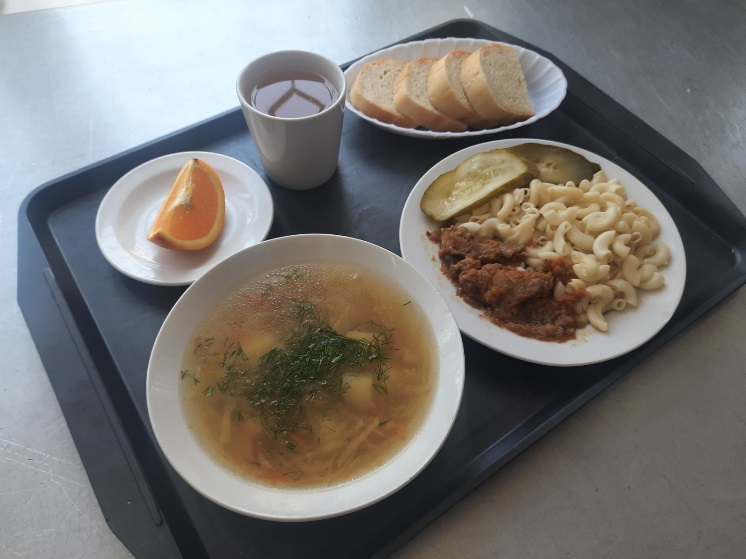 25.05.2021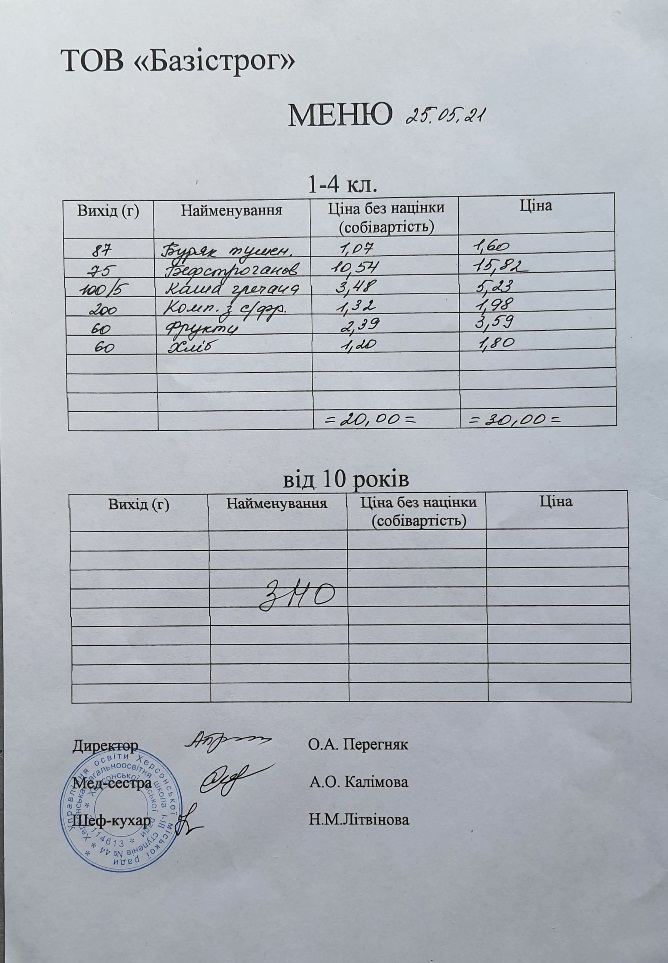 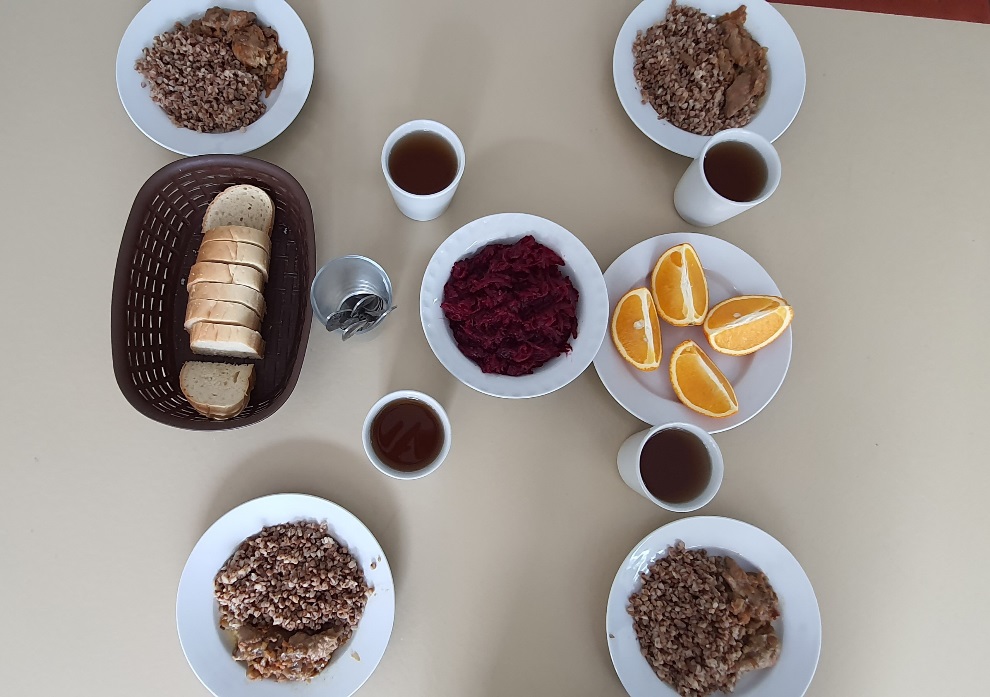 24.05.2021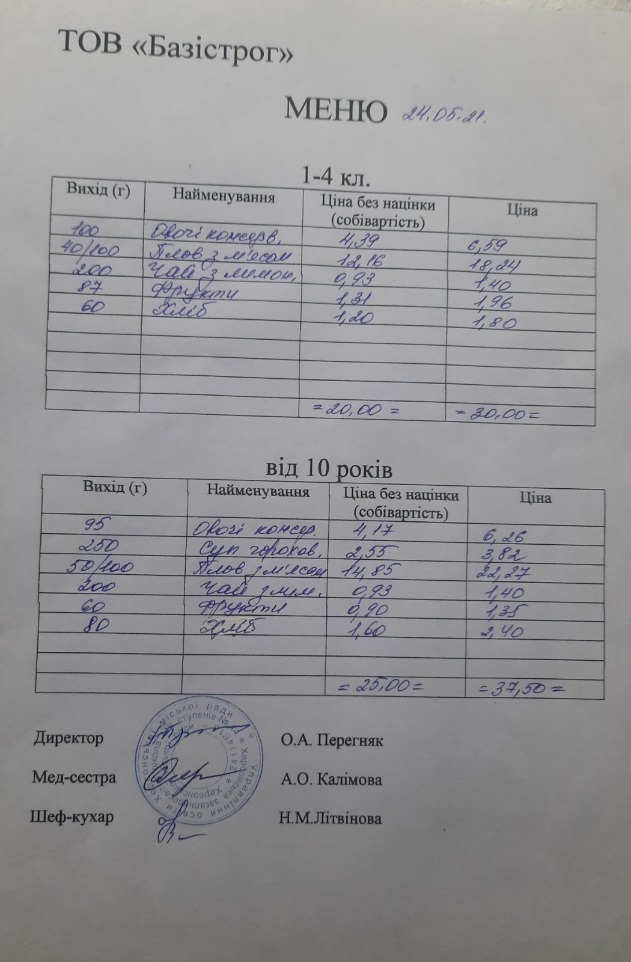 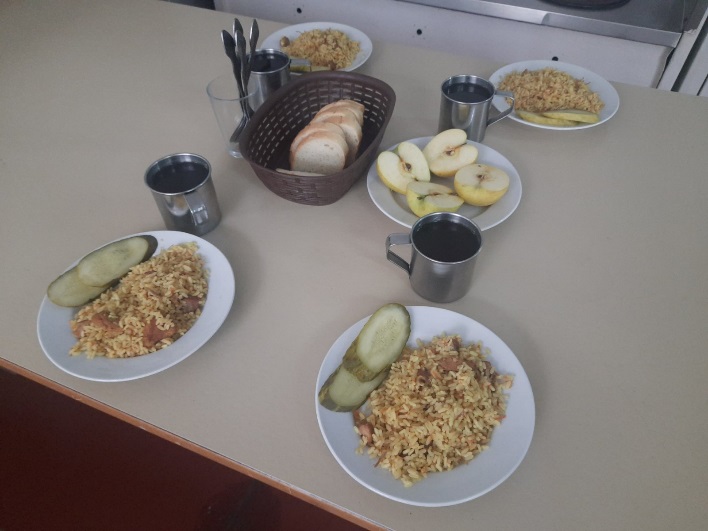 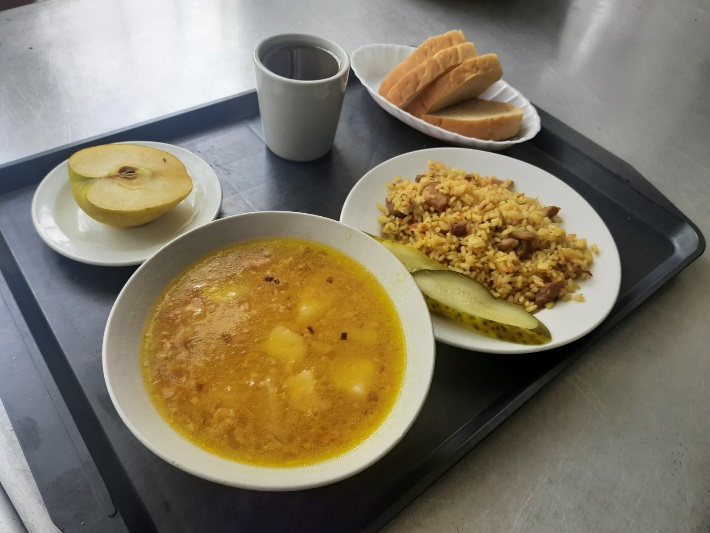 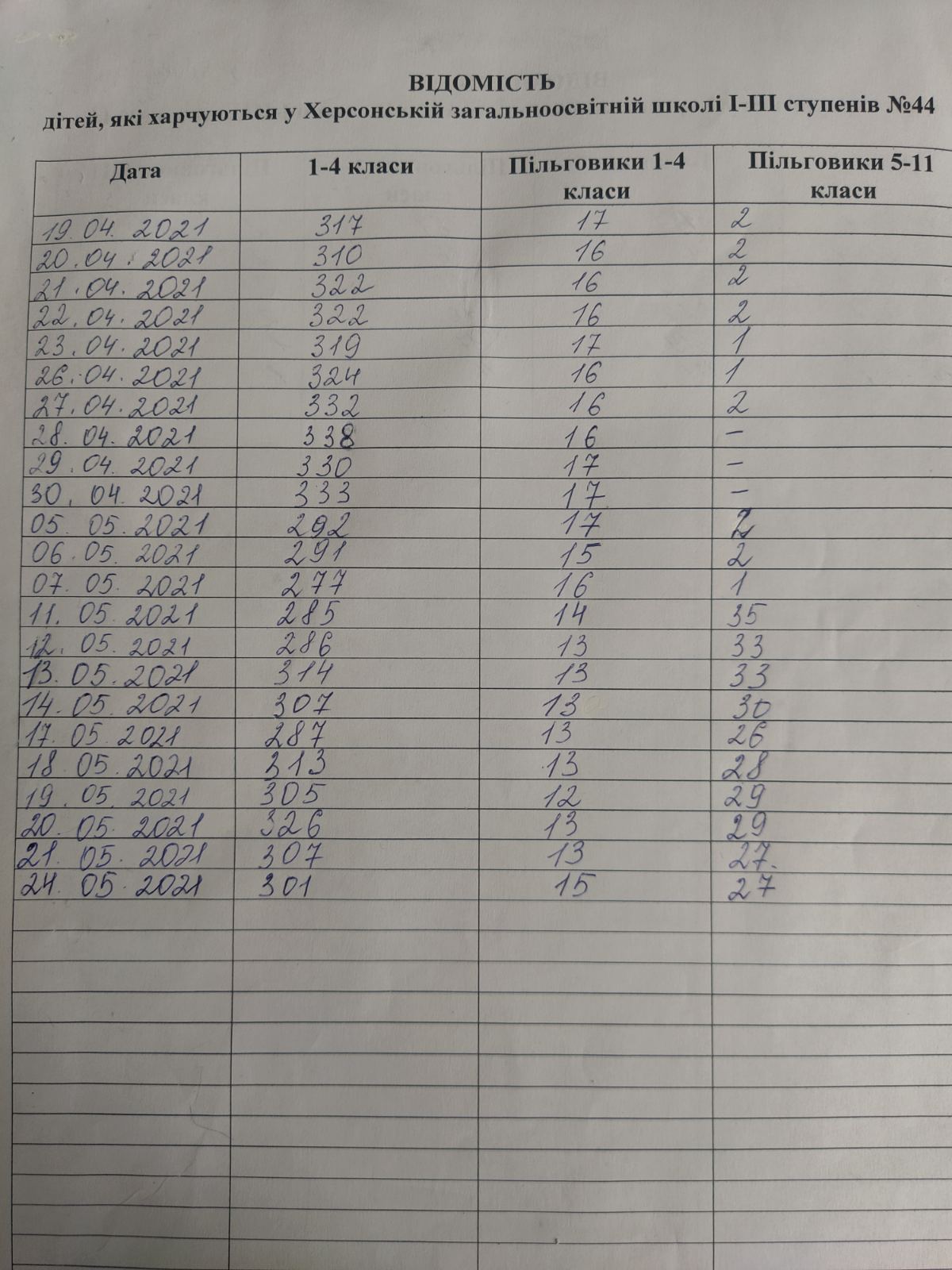 